PressekontaktAlfred Kärcher SE & Co. KGAlfred-Kärcher-Str. 28-4071364 WinnendenFC 7 CordlessFlächenleistung pro Akkuladung (m²)135135LED LichtJaNeinLieferumfangUniversalwalzen, Steinwalzen, Park- und Reinigungsstation, 500 ml Universalreiniger, 30 ml Stein-ReinigerUniversalwalzen, Park- und Reinigungsstation, 30 ml Universalreiniger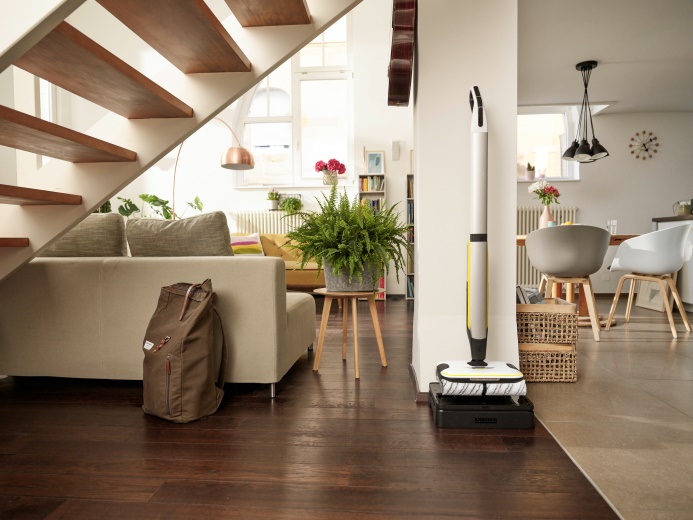 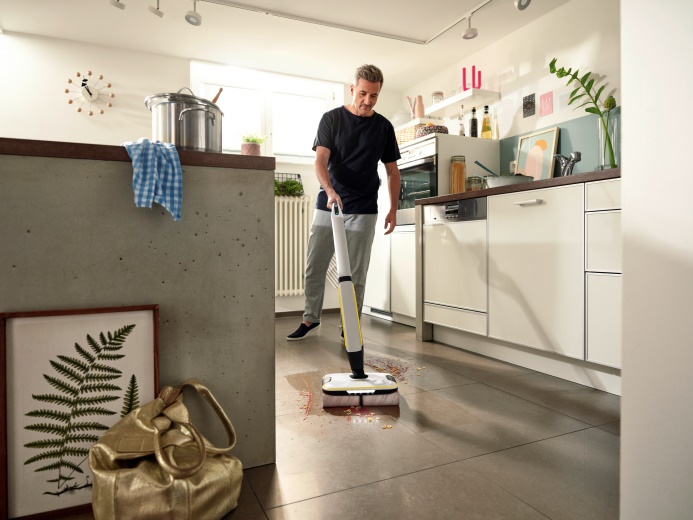 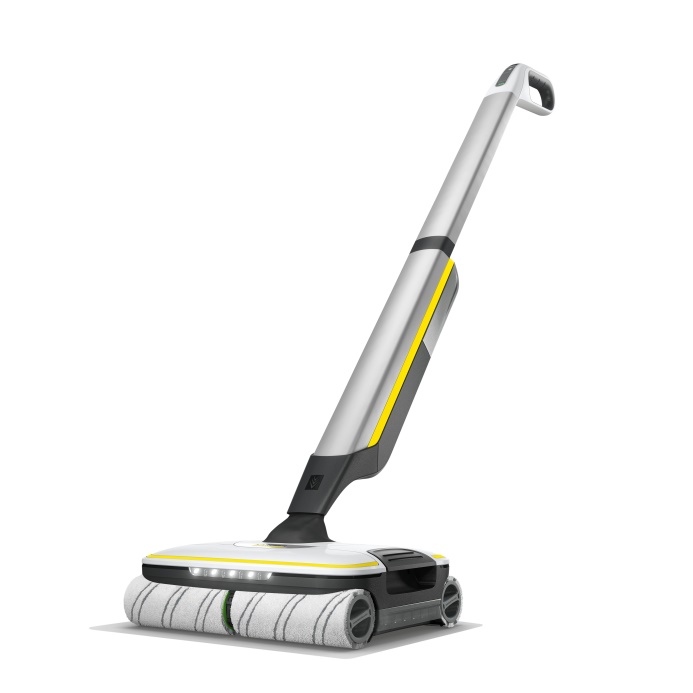 